Сборник опыты и экспериментыстаршая группа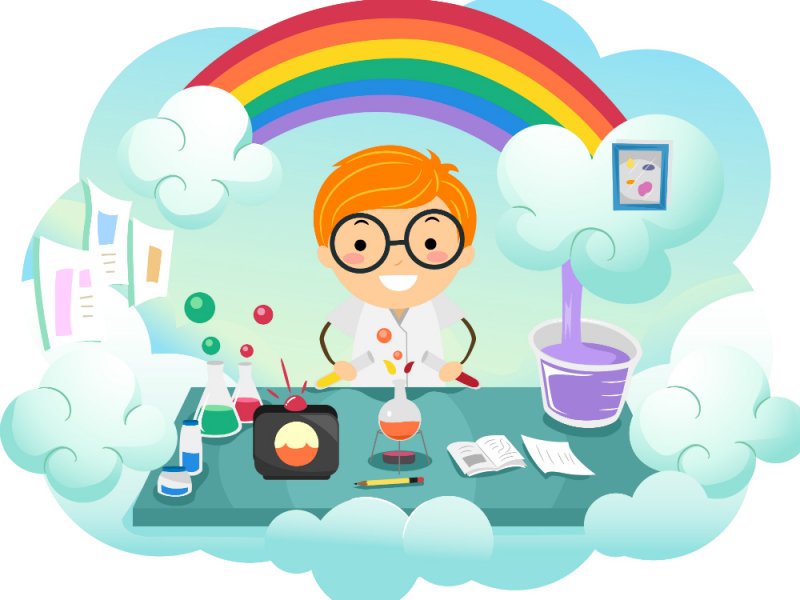 составила Зозуля Татьяна ПетровнаОпыты с песком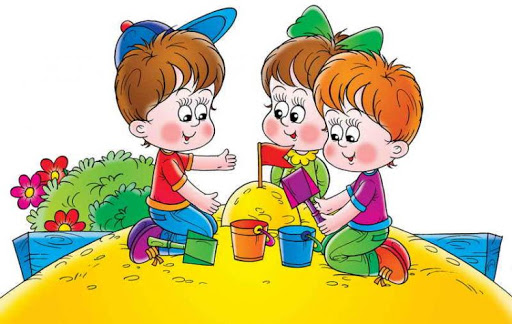 ОПЫТ №1«УДИВИТЕЛЬНЫЙ ПЕСОК»        Цель: познакомить со свойствами и качествами песка, его происхождением, развивать смекалку.        Материал: 3 стеклянные банки (первая – с сухим песком, вторая – с влажным песком, третья – с прозрачной водой), лопатка, пластинка, 3 оргстекла.        Ход:        Дети, вы любите бегать по песку босиком? Где его можно увидеть?Что такое песок? Из чего он состоит? Обследовать сухой песок пальцами; насыпать его на пластину, рассмотреть.Вывод: песок – это очень – очень мелкие камешки разного цвета, разной формы, разного размера.Почему песок тонет?В баночку с водой опустить горсть сухого песка, не размешивать его. Что происходит? (песок оседает) На поверхности воды можно увидеть песочную пыль. Если размешать лопаткой воду, что произойдёт? (песочная пыль, растворившись, окрашивает воду).Вывод: песок – тяжёлый – он опускается на дно баночки; пыль – лёгкая – осталась на поверхности, при размешивании окрасила воду, мокрый песок меняет цвет.ОПЫТ №3«СВОЙСТВА СУХОГО И МОКРОГО ПЕСКА»Цель: познакомить со свойствами песка, развивать смекалку, наблюдательность.Материал: две баночки (одна с сухим, другая – с мокрым песком), пустая баночка, вода в лейке.Ход:Детям предлагают пересыпать сухой песок из одной баночки в другую (песок сыпучий);Из сухого песка слепить колобок – не  получается (сухой песок рассыпчатый, шершавый, содержит пыль);Рассмотреть влажный песок (плотный, мягкий), сделать из него колечки, оставить их на некоторое время (песок высохнет); полить сухой и влажный песок (влажный быстро пропускает влагу, а сухой – некоторое время держит её на поверхности, затем она уходит в глубь).Вывод:  песок хорошо пропускает воду; из влажного песка можно лепить предметы, а сухой не держит форму.Опыты с солнечными лучами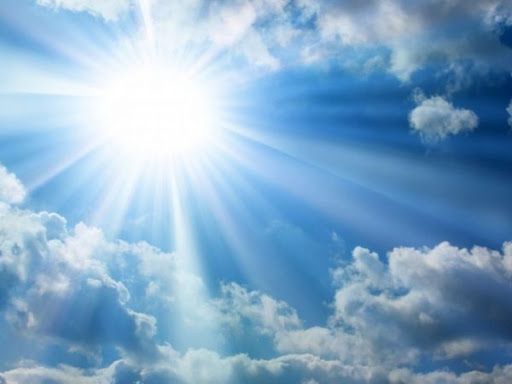 ОПЫТ №1«СОЛНЕЧНЫЕ ЗАЙЧИКИ»Цель: познакомить с происхождением солнечных зайчиков, их движением, предметами, от которых они отражаются; развивать смекалку, любознательность.        Материал: зеркало, баночка с водой, пластина из нержавеющей стали.        Ход:Рыхлый снег темнее в марте, Тают льдинки на окнеЗайчик бегает по парте И по карте на стене.Поиграем с зеркалом? Зеркало и другие блестящие предметы отражают солнечные лучи. Сейчас мы в этом убедимся. Дети ловят зеркалом луч солнца и направляют его отражение в любую сторону. Что происходит?(зеркало отражает солнечные лучи, меняя его наклон можно играть).Дети берут баночку с водой, «ловят» солнечные лучи (вода их отражает), если слегка пошевелить рукой – поверхность воды приходит в движение, «зайчики» начинают прыгать.Дети берут пластину из нержавеющей стали и повторяют эксперимент.Вывод: все блестящие предметы отражают свет и солнечные лучи.ОПЫТ №2«ЧЁРНОЕ И БЕЛОЕ»             Цель: познакомить с влиянием солнечных лучей на чёрный и белый цвет; развивать наблюдательность, смекалку.             Материал: салфетки из ткани чёрного и белого цвета.     Ход:Белая тряпочка похожа на зайчика,Тряпочка чёрная – на ворона огородногоПотрогайте салфетки – какие они? (прохладные)Положить салфетки на окно, оставить под лучами солнца на несколько минут. Затем прикоснуться рукой. Что произошло? (они нагрелись: белая – стала тёплой, а чёрная - горячей)Переложить салфетки с окна на стол, оставить на несколько минут. Что произойдёт?  (салфетка белого цвета стала холодной, а салфетка чёрного цвета - тёплой).Вывод: белый цвет отталкивает солнечные лучи – салфетка белого цвета нагрелась слабо; чёрный цвет поглощает солнечные лучи – салфетка чёрного цвета стала горячей.Опыты с водой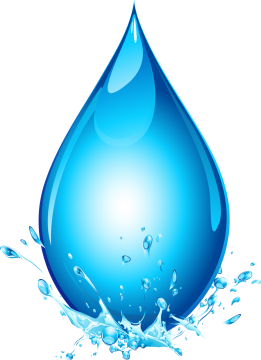 ОПЫТ №1«ТЁПЛАЯ И ХОЛОДНАЯ ВОДА».            Цель: уточнить представления детей о том, что вода бывает разной температуры – холодной и горячей; это можно узнать, если потрогать воду руками, в любой воде мыло мылится: вода и мыло смывают грязь.            Материал: мыло, вода: холодная, горячая в тазах, тряпка.    Ход:    Воспитатель предлагает детям намылить руки сухим мылом и без воды. Затем предлагает намочить руки и мыло в тазу с холодной водой. Уточняет: вода холодная, прозрачная, в ней мылится мыло, после мытья рук вода становится непрозрачной, грязной.   Затем предлагает сполоснуть руки в тазу с горячей водой.Делают вывод: вода – добрый помощник человека.ОПЫТ № 2«КОГДА ЛЬЁТСЯ, КОГДА КАПАЕТ»             Цель: продолжать знакомить со свойствами воды; развивать наблюдательность; закреплять знание правил безопасности при обращении с предметами из стекла.             Материал: пипетка, две мензурки, полиэтиленовый пакет, губка, розетка.     Ход:Воспитатель предлагает ребятам поиграть с водой.Воспитатель делает отверстие в пакетике с водой. Дети поднимают его над розеткой. Что происходит? (вода капает, ударяясь о поверхность воды, капельки издают звуки).    Накапать несколько капель из пипетки. Когда вода быстрее капает: из пипетки или пакета? Почему?Дети из одной мензурки переливают воду в другую. Наблюдают, когда быстрее вода наливается – когда капает или когда льётся?Дети погружают губку в мензурку с водой, вынимают её. Что происходит? (вода сначала вытекает, затем капает)